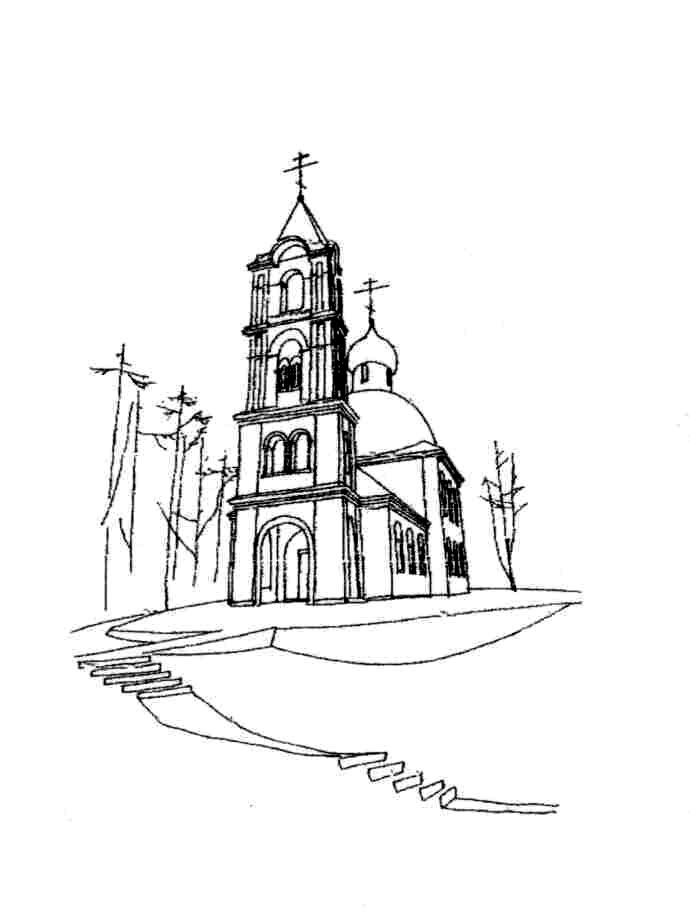            Храм Святителя Николая                   (с. Макарово)Расписание богослужений на АПРЕЛЬ 2015 года           Храм Святителя Николая                   (с. Макарово)Расписание богослужений на АПРЕЛЬ 2015 года           Храм Святителя Николая                   (с. Макарово)Расписание богослужений на АПРЕЛЬ 2015 года10 апреляпятница15.0017.00Великий Пяток. Воспоминание Святых спасительных Страстей Господа нашего Иисуса Христа. Вечерня с выносом ПлащаницыУтреня с погребением Плащаницы           Храм Святителя Николая                   (с. Макарово)Расписание богослужений на АПРЕЛЬ 2015 года           Храм Святителя Николая                   (с. Макарово)Расписание богослужений на АПРЕЛЬ 2015 года           Храм Святителя Николая                   (с. Макарово)Расписание богослужений на АПРЕЛЬ 2015 года11 апрелясуббота 7.309.0020.0023.30Великая СубботаИсповедь. Часы.Божественная Литургия. По окончании - освящение пасхальной трапезы. Исповедь. Чтение Деяний святых АпостоловПолунощница3 апреляпятница17.0018.00Прп. Серафима Вырицкого (1949)ИсповедьЧасы. Литургия Преждеосвященных Даров11 апрелясуббота 7.309.0020.0023.30Великая СубботаИсповедь. Часы.Божественная Литургия. По окончании - освящение пасхальной трапезы. Исповедь. Чтение Деяний святых АпостоловПолунощница3 апреляпятница17.0018.00Прп. Серафима Вырицкого (1949)ИсповедьЧасы. Литургия Преждеосвященных Даров12 апрелявоскресенье00.002.0018.00СВЕТЛОЕ ХРИСТОВО ВОСКРЕСЕНИЕ. ПАСХА. Крестный ход. Пасхальная Утреня.Божественная ЛитургияВеликая вечерня4 апрелясуббота7.308.0010.0017.00Лазарева субботаИсповедь. Часы.Божественная Литургия. ПанихидаВсенощное бдение12 апрелявоскресенье00.002.0018.00СВЕТЛОЕ ХРИСТОВО ВОСКРЕСЕНИЕ. ПАСХА. Крестный ход. Пасхальная Утреня.Божественная ЛитургияВеликая вечерня4 апрелясуббота7.308.0010.0017.00Лазарева субботаИсповедь. Часы.Божественная Литургия. ПанихидаВсенощное бдение18 апрелясуббота7.308.00Суббота Светлой седмицы. Перенесение мощей свт. Иова, патриарха Московского и всея России (1652).Исповедь. Часы.Божественная Литургия. Крестный ход.5 апрелявоскресенье7.309.30ВХОД ГОСПОДЕНЬ В ИЕРУСАЛИМИсповедь. Часы.Божественная Литургия. 18 апрелясуббота7.308.00Суббота Светлой седмицы. Перенесение мощей свт. Иова, патриарха Московского и всея России (1652).Исповедь. Часы.Божественная Литургия. Крестный ход.5 апрелявоскресенье7.309.30ВХОД ГОСПОДЕНЬ В ИЕРУСАЛИМИсповедь. Часы.Божественная Литургия. 19 апрелявоскресенье7.309.00Антипасха. Неделя 2-я по Пасхе, апостола Фомы. Исповедь. Часы.Божественная Литургия6 апреляпонедельник17.00Всенощное бдение19 апрелявоскресенье7.309.00Антипасха. Неделя 2-я по Пасхе, апостола Фомы. Исповедь. Часы.Божественная Литургия7 апрелявторник8.009.00Великий вторник. БЛАГОВЕЩЕНИЕ ПРЕСВЯТОЙ БОГОРОДИЦЫИсповедь. Часы.Божественная Литургия21 апрелявторник8.009.00Радоница. Поминовение усопших. Исповедь. Часы.Божественная Литургия. По окончании – панихида. 7 апрелявторник8.009.00Великий вторник. БЛАГОВЕЩЕНИЕ ПРЕСВЯТОЙ БОГОРОДИЦЫИсповедь. Часы.Божественная Литургия25 апрелясуббота7.308.0010.00Прп. Василия исп., еп. Парийского (после 754)Исповедь. Часы.Божественная Литургия. Панихида9 апрелячетверг7.309.0018.00Великий Четверг. Воспоминание Тайной Вечери. Исповедь. Часы.Божественная Литургия. Утреня с чтением 12-ти Евангелий Святых Страстей Господа нашего Иисуса Христа25 апрелясуббота7.308.0010.00Прп. Василия исп., еп. Парийского (после 754)Исповедь. Часы.Божественная Литургия. Панихида9 апрелячетверг7.309.0018.00Великий Четверг. Воспоминание Тайной Вечери. Исповедь. Часы.Божественная Литургия. Утреня с чтением 12-ти Евангелий Святых Страстей Господа нашего Иисуса Христа26 апрелявоскресенье7.309.00Неделя 3-я по Пасхе, святых жен-мироносицИсповедь. Часы.Божественная Литургия. Храм Великомученика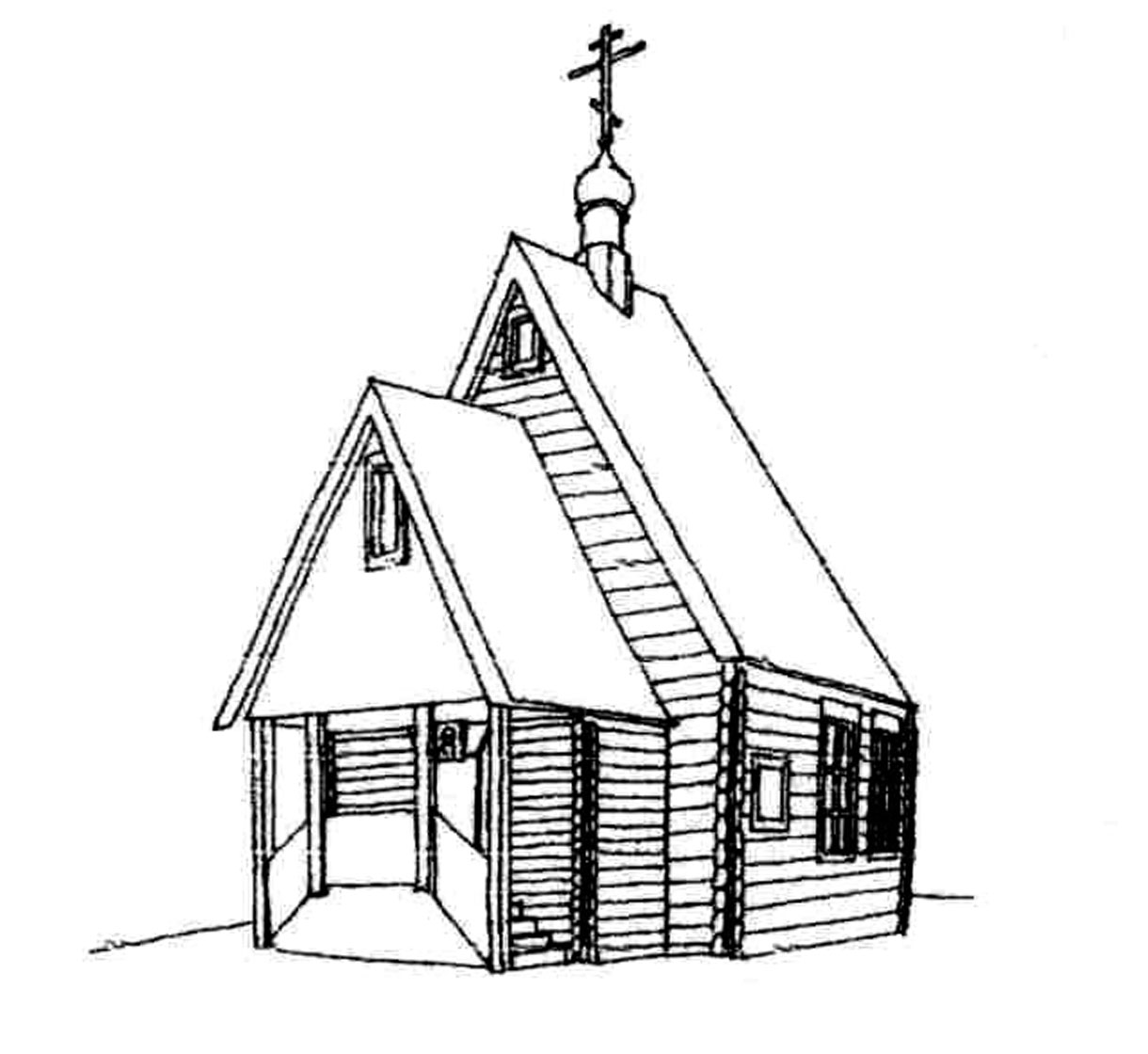 и Целителя Пантелеимона(г.Черноголовка)Расписание богослужений на АПРЕЛЬ 2015 годаХрам Великомученикаи Целителя Пантелеимона(г.Черноголовка)Расписание богослужений на АПРЕЛЬ 2015 годаХрам Великомученикаи Целителя Пантелеимона(г.Черноголовка)Расписание богослужений на АПРЕЛЬ 2015 годаХрам Великомученикаи Целителя Пантелеимона(г.Черноголовка)Расписание богослужений на АПРЕЛЬ 2015 года9 апрелячетверг9 апрелячетверг8.009.0018.00Великий Четверг. Воспоминание Тайной Вечери. Исповедь. Часы.Божественная Литургия. Утреня с чтением 12-ти Евангелий Святых Страстей Господа нашего Иисуса ХристаХрам Великомученикаи Целителя Пантелеимона(г.Черноголовка)Расписание богослужений на АПРЕЛЬ 2015 годаХрам Великомученикаи Целителя Пантелеимона(г.Черноголовка)Расписание богослужений на АПРЕЛЬ 2015 годаХрам Великомученикаи Целителя Пантелеимона(г.Черноголовка)Расписание богослужений на АПРЕЛЬ 2015 годаХрам Великомученикаи Целителя Пантелеимона(г.Черноголовка)Расписание богослужений на АПРЕЛЬ 2015 года10 апреляпятница10 апреляпятница10.00Великий Пяток. Воспоминание Святых спасительных Страстей Господа нашего Иисуса Христа. Царские часы1 апрелясредаПрав. Софии, кн. Слуцкой (1612)Прав. Софии, кн. Слуцкой (1612)10 апреляпятница10 апреляпятница10.00Великий Пяток. Воспоминание Святых спасительных Страстей Господа нашего Иисуса Христа. Царские часы1 апрелясредаПрав. Софии, кн. Слуцкой (1612)Прав. Софии, кн. Слуцкой (1612)11 апреля суббота11 апреля суббота7.309.00Великая СубботаИсповедь. Часы.Божественная Литургия. По окончании - освящение пасхальной трапезы (с 12 до 16) 1 апрелясреда7.0010.007.0010.00Утреня. Исповедь. Часы.Литургия Преждеосвященных Даров. 11 апреля суббота11 апреля суббота7.309.00Великая СубботаИсповедь. Часы.Божественная Литургия. По окончании - освящение пасхальной трапезы (с 12 до 16) 4 апрелясуббота8.009.308.009.30Лазарева субботаУтреня. Исповедь. Часы.Божественная Литургия. 11 апреля суббота11 апреля суббота7.309.00Великая СубботаИсповедь. Часы.Божественная Литургия. По окончании - освящение пасхальной трапезы (с 12 до 16) 4 апрелясуббота8.009.308.009.30Лазарева субботаУтреня. Исповедь. Часы.Божественная Литургия. 12 апрелявоскресенье12 апрелявоскресенье9.0010.0017.00СВЕТЛОЕ ХРИСТОВО ВОСКРЕСЕНИЕ. ПАСХА. Исповедь. Часы.Божественная Литургия. Крестный ход. Великая вечерня5 апрелявоскресенье8.009.308.009.30ВХОД ГОСПОДЕНЬ В ИЕРУСАЛИМИсповедь. Часы.Божественная Литургия. 12 апрелявоскресенье12 апрелявоскресенье9.0010.0017.00СВЕТЛОЕ ХРИСТОВО ВОСКРЕСЕНИЕ. ПАСХА. Исповедь. Часы.Божественная Литургия. Крестный ход. Великая вечерня5 апрелявоскресенье8.009.308.009.30ВХОД ГОСПОДЕНЬ В ИЕРУСАЛИМИсповедь. Часы.Божественная Литургия. 13 апреляпонедельник13 апреляпонедельник8.309.00Понедельник Светлой седмицыЧасыБожественная Литургия. Крестный ход.6 апреляпонедельник7.007.00Страстная седмица. Великий Понедельник. Часы. Литургия Преждеосвященных Даров. 13 апреляпонедельник13 апреляпонедельник8.309.00Понедельник Светлой седмицыЧасыБожественная Литургия. Крестный ход.6 апреляпонедельник7.007.00Страстная седмица. Великий Понедельник. Часы. Литургия Преждеосвященных Даров. 14 апрелявторник14 апрелявторник18.00Вторник Светлой седмицы. Иверской иконы Божией Матери. Вечерня. Утреня. 7 апрелявторник8.009.0018.008.009.0018.00Великий вторник. БЛАГОВЕЩЕНИЕ ПРЕСВЯТОЙ БОГОРОДИЦЫИсповедь. Часы.Божественная ЛитургияВечернее богослужение. Исповедь. 14 апрелявторник14 апрелявторник18.00Вторник Светлой седмицы. Иверской иконы Божией Матери. Вечерня. Утреня. 7 апрелявторник8.009.0018.008.009.0018.00Великий вторник. БЛАГОВЕЩЕНИЕ ПРЕСВЯТОЙ БОГОРОДИЦЫИсповедь. Часы.Божественная ЛитургияВечернее богослужение. Исповедь. 15 апрелясреда15 апрелясреда7.308.00Среда Светлой седмицыЧасыБожественная Литургия. Крестный ход.8 апрелясреда7.0017.0018.007.0017.0018.00Великая Среда. Собор Архангела Гавриила.Часы. Литургия Преждеосвященных Даров. Общая исповедь.Вечернее богослужение.15 апрелясреда15 апрелясреда7.308.00Среда Светлой седмицыЧасыБожественная Литургия. Крестный ход.8 апрелясреда7.0017.0018.007.0017.0018.00Великая Среда. Собор Архангела Гавриила.Часы. Литургия Преждеосвященных Даров. Общая исповедь.Вечернее богослужение.18 апрелясуббота18 апрелясуббота8.009.3018.00Суббота Светлой седмицы. Перенесение мощей свт. Иова, патриарха Московского и всея России (1652).Утреня. Исповедь. Часы.Божественная Литургия. Крестный ход.Всенощное бдение19 апрелявоскресенье8.009.008.009.00Антипасха. Неделя 2-я по Пасхе, апостола Фомы. Исповедь. Часы.Божественная ЛитургияКаждый день до 19.00 храм вмч. и цел. Пантелеимона открыт для молитвы.Каждую субботу на месте строительства храма в честь Новомучеников и Исповедников Российских (г. Черноголовка, ул. Центральная (напротив памятника) в 13.30 служится молебен.По поводу треб (крещение, соборование, венчание, освящение домов) обращаться непосредственно к протоиерею Вячеславу или иерею Андрею до начала и после окончания богослужений. Или по телефонам: 8(963)770-07-59 (прот. Вячеслав), 8(963)770-00-25 (иер. Андрей).Расписание занятий воскресной школы (г. Черноголовка, ул. Центральная, д. 18, подъезд № 6, подвал): Каждую СРЕДУ в 19.00 протоиерей Вячеслав Перевезенцев проводит беседы и отвечает на вопросы о православной вере.Каждый ЧЕТВЕРГ в 19.00 иерей Андрей Федоров проводит беседы о Евангелии.Приглашаются все желающие!!!ДОБРО ПОЖАЛОВАТЬ НА НАШ САЙТ: www.hram-chg.ruКаждый день до 19.00 храм вмч. и цел. Пантелеимона открыт для молитвы.Каждую субботу на месте строительства храма в честь Новомучеников и Исповедников Российских (г. Черноголовка, ул. Центральная (напротив памятника) в 13.30 служится молебен.По поводу треб (крещение, соборование, венчание, освящение домов) обращаться непосредственно к протоиерею Вячеславу или иерею Андрею до начала и после окончания богослужений. Или по телефонам: 8(963)770-07-59 (прот. Вячеслав), 8(963)770-00-25 (иер. Андрей).Расписание занятий воскресной школы (г. Черноголовка, ул. Центральная, д. 18, подъезд № 6, подвал): Каждую СРЕДУ в 19.00 протоиерей Вячеслав Перевезенцев проводит беседы и отвечает на вопросы о православной вере.Каждый ЧЕТВЕРГ в 19.00 иерей Андрей Федоров проводит беседы о Евангелии.Приглашаются все желающие!!!ДОБРО ПОЖАЛОВАТЬ НА НАШ САЙТ: www.hram-chg.ruКаждый день до 19.00 храм вмч. и цел. Пантелеимона открыт для молитвы.Каждую субботу на месте строительства храма в честь Новомучеников и Исповедников Российских (г. Черноголовка, ул. Центральная (напротив памятника) в 13.30 служится молебен.По поводу треб (крещение, соборование, венчание, освящение домов) обращаться непосредственно к протоиерею Вячеславу или иерею Андрею до начала и после окончания богослужений. Или по телефонам: 8(963)770-07-59 (прот. Вячеслав), 8(963)770-00-25 (иер. Андрей).Расписание занятий воскресной школы (г. Черноголовка, ул. Центральная, д. 18, подъезд № 6, подвал): Каждую СРЕДУ в 19.00 протоиерей Вячеслав Перевезенцев проводит беседы и отвечает на вопросы о православной вере.Каждый ЧЕТВЕРГ в 19.00 иерей Андрей Федоров проводит беседы о Евангелии.Приглашаются все желающие!!!ДОБРО ПОЖАЛОВАТЬ НА НАШ САЙТ: www.hram-chg.ruКаждый день до 19.00 храм вмч. и цел. Пантелеимона открыт для молитвы.Каждую субботу на месте строительства храма в честь Новомучеников и Исповедников Российских (г. Черноголовка, ул. Центральная (напротив памятника) в 13.30 служится молебен.По поводу треб (крещение, соборование, венчание, освящение домов) обращаться непосредственно к протоиерею Вячеславу или иерею Андрею до начала и после окончания богослужений. Или по телефонам: 8(963)770-07-59 (прот. Вячеслав), 8(963)770-00-25 (иер. Андрей).Расписание занятий воскресной школы (г. Черноголовка, ул. Центральная, д. 18, подъезд № 6, подвал): Каждую СРЕДУ в 19.00 протоиерей Вячеслав Перевезенцев проводит беседы и отвечает на вопросы о православной вере.Каждый ЧЕТВЕРГ в 19.00 иерей Андрей Федоров проводит беседы о Евангелии.Приглашаются все желающие!!!ДОБРО ПОЖАЛОВАТЬ НА НАШ САЙТ: www.hram-chg.ru20 апреляпонедельник18.0018.00Вечернее богослужение. Панихида. Каждый день до 19.00 храм вмч. и цел. Пантелеимона открыт для молитвы.Каждую субботу на месте строительства храма в честь Новомучеников и Исповедников Российских (г. Черноголовка, ул. Центральная (напротив памятника) в 13.30 служится молебен.По поводу треб (крещение, соборование, венчание, освящение домов) обращаться непосредственно к протоиерею Вячеславу или иерею Андрею до начала и после окончания богослужений. Или по телефонам: 8(963)770-07-59 (прот. Вячеслав), 8(963)770-00-25 (иер. Андрей).Расписание занятий воскресной школы (г. Черноголовка, ул. Центральная, д. 18, подъезд № 6, подвал): Каждую СРЕДУ в 19.00 протоиерей Вячеслав Перевезенцев проводит беседы и отвечает на вопросы о православной вере.Каждый ЧЕТВЕРГ в 19.00 иерей Андрей Федоров проводит беседы о Евангелии.Приглашаются все желающие!!!ДОБРО ПОЖАЛОВАТЬ НА НАШ САЙТ: www.hram-chg.ruКаждый день до 19.00 храм вмч. и цел. Пантелеимона открыт для молитвы.Каждую субботу на месте строительства храма в честь Новомучеников и Исповедников Российских (г. Черноголовка, ул. Центральная (напротив памятника) в 13.30 служится молебен.По поводу треб (крещение, соборование, венчание, освящение домов) обращаться непосредственно к протоиерею Вячеславу или иерею Андрею до начала и после окончания богослужений. Или по телефонам: 8(963)770-07-59 (прот. Вячеслав), 8(963)770-00-25 (иер. Андрей).Расписание занятий воскресной школы (г. Черноголовка, ул. Центральная, д. 18, подъезд № 6, подвал): Каждую СРЕДУ в 19.00 протоиерей Вячеслав Перевезенцев проводит беседы и отвечает на вопросы о православной вере.Каждый ЧЕТВЕРГ в 19.00 иерей Андрей Федоров проводит беседы о Евангелии.Приглашаются все желающие!!!ДОБРО ПОЖАЛОВАТЬ НА НАШ САЙТ: www.hram-chg.ruКаждый день до 19.00 храм вмч. и цел. Пантелеимона открыт для молитвы.Каждую субботу на месте строительства храма в честь Новомучеников и Исповедников Российских (г. Черноголовка, ул. Центральная (напротив памятника) в 13.30 служится молебен.По поводу треб (крещение, соборование, венчание, освящение домов) обращаться непосредственно к протоиерею Вячеславу или иерею Андрею до начала и после окончания богослужений. Или по телефонам: 8(963)770-07-59 (прот. Вячеслав), 8(963)770-00-25 (иер. Андрей).Расписание занятий воскресной школы (г. Черноголовка, ул. Центральная, д. 18, подъезд № 6, подвал): Каждую СРЕДУ в 19.00 протоиерей Вячеслав Перевезенцев проводит беседы и отвечает на вопросы о православной вере.Каждый ЧЕТВЕРГ в 19.00 иерей Андрей Федоров проводит беседы о Евангелии.Приглашаются все желающие!!!ДОБРО ПОЖАЛОВАТЬ НА НАШ САЙТ: www.hram-chg.ruКаждый день до 19.00 храм вмч. и цел. Пантелеимона открыт для молитвы.Каждую субботу на месте строительства храма в честь Новомучеников и Исповедников Российских (г. Черноголовка, ул. Центральная (напротив памятника) в 13.30 служится молебен.По поводу треб (крещение, соборование, венчание, освящение домов) обращаться непосредственно к протоиерею Вячеславу или иерею Андрею до начала и после окончания богослужений. Или по телефонам: 8(963)770-07-59 (прот. Вячеслав), 8(963)770-00-25 (иер. Андрей).Расписание занятий воскресной школы (г. Черноголовка, ул. Центральная, д. 18, подъезд № 6, подвал): Каждую СРЕДУ в 19.00 протоиерей Вячеслав Перевезенцев проводит беседы и отвечает на вопросы о православной вере.Каждый ЧЕТВЕРГ в 19.00 иерей Андрей Федоров проводит беседы о Евангелии.Приглашаются все желающие!!!ДОБРО ПОЖАЛОВАТЬ НА НАШ САЙТ: www.hram-chg.ru21 апрелявторник8.009.008.009.00Радоница. Поминовение успоших. Исповедь. Часы.Божественная Литургия. По окончании – панихида. Каждый день до 19.00 храм вмч. и цел. Пантелеимона открыт для молитвы.Каждую субботу на месте строительства храма в честь Новомучеников и Исповедников Российских (г. Черноголовка, ул. Центральная (напротив памятника) в 13.30 служится молебен.По поводу треб (крещение, соборование, венчание, освящение домов) обращаться непосредственно к протоиерею Вячеславу или иерею Андрею до начала и после окончания богослужений. Или по телефонам: 8(963)770-07-59 (прот. Вячеслав), 8(963)770-00-25 (иер. Андрей).Расписание занятий воскресной школы (г. Черноголовка, ул. Центральная, д. 18, подъезд № 6, подвал): Каждую СРЕДУ в 19.00 протоиерей Вячеслав Перевезенцев проводит беседы и отвечает на вопросы о православной вере.Каждый ЧЕТВЕРГ в 19.00 иерей Андрей Федоров проводит беседы о Евангелии.Приглашаются все желающие!!!ДОБРО ПОЖАЛОВАТЬ НА НАШ САЙТ: www.hram-chg.ruКаждый день до 19.00 храм вмч. и цел. Пантелеимона открыт для молитвы.Каждую субботу на месте строительства храма в честь Новомучеников и Исповедников Российских (г. Черноголовка, ул. Центральная (напротив памятника) в 13.30 служится молебен.По поводу треб (крещение, соборование, венчание, освящение домов) обращаться непосредственно к протоиерею Вячеславу или иерею Андрею до начала и после окончания богослужений. Или по телефонам: 8(963)770-07-59 (прот. Вячеслав), 8(963)770-00-25 (иер. Андрей).Расписание занятий воскресной школы (г. Черноголовка, ул. Центральная, д. 18, подъезд № 6, подвал): Каждую СРЕДУ в 19.00 протоиерей Вячеслав Перевезенцев проводит беседы и отвечает на вопросы о православной вере.Каждый ЧЕТВЕРГ в 19.00 иерей Андрей Федоров проводит беседы о Евангелии.Приглашаются все желающие!!!ДОБРО ПОЖАЛОВАТЬ НА НАШ САЙТ: www.hram-chg.ruКаждый день до 19.00 храм вмч. и цел. Пантелеимона открыт для молитвы.Каждую субботу на месте строительства храма в честь Новомучеников и Исповедников Российских (г. Черноголовка, ул. Центральная (напротив памятника) в 13.30 служится молебен.По поводу треб (крещение, соборование, венчание, освящение домов) обращаться непосредственно к протоиерею Вячеславу или иерею Андрею до начала и после окончания богослужений. Или по телефонам: 8(963)770-07-59 (прот. Вячеслав), 8(963)770-00-25 (иер. Андрей).Расписание занятий воскресной школы (г. Черноголовка, ул. Центральная, д. 18, подъезд № 6, подвал): Каждую СРЕДУ в 19.00 протоиерей Вячеслав Перевезенцев проводит беседы и отвечает на вопросы о православной вере.Каждый ЧЕТВЕРГ в 19.00 иерей Андрей Федоров проводит беседы о Евангелии.Приглашаются все желающие!!!ДОБРО ПОЖАЛОВАТЬ НА НАШ САЙТ: www.hram-chg.ruКаждый день до 19.00 храм вмч. и цел. Пантелеимона открыт для молитвы.Каждую субботу на месте строительства храма в честь Новомучеников и Исповедников Российских (г. Черноголовка, ул. Центральная (напротив памятника) в 13.30 служится молебен.По поводу треб (крещение, соборование, венчание, освящение домов) обращаться непосредственно к протоиерею Вячеславу или иерею Андрею до начала и после окончания богослужений. Или по телефонам: 8(963)770-07-59 (прот. Вячеслав), 8(963)770-00-25 (иер. Андрей).Расписание занятий воскресной школы (г. Черноголовка, ул. Центральная, д. 18, подъезд № 6, подвал): Каждую СРЕДУ в 19.00 протоиерей Вячеслав Перевезенцев проводит беседы и отвечает на вопросы о православной вере.Каждый ЧЕТВЕРГ в 19.00 иерей Андрей Федоров проводит беседы о Евангелии.Приглашаются все желающие!!!ДОБРО ПОЖАЛОВАТЬ НА НАШ САЙТ: www.hram-chg.ru21 апрелявторник8.009.008.009.00Радоница. Поминовение успоших. Исповедь. Часы.Божественная Литургия. По окончании – панихида. Каждый день до 19.00 храм вмч. и цел. Пантелеимона открыт для молитвы.Каждую субботу на месте строительства храма в честь Новомучеников и Исповедников Российских (г. Черноголовка, ул. Центральная (напротив памятника) в 13.30 служится молебен.По поводу треб (крещение, соборование, венчание, освящение домов) обращаться непосредственно к протоиерею Вячеславу или иерею Андрею до начала и после окончания богослужений. Или по телефонам: 8(963)770-07-59 (прот. Вячеслав), 8(963)770-00-25 (иер. Андрей).Расписание занятий воскресной школы (г. Черноголовка, ул. Центральная, д. 18, подъезд № 6, подвал): Каждую СРЕДУ в 19.00 протоиерей Вячеслав Перевезенцев проводит беседы и отвечает на вопросы о православной вере.Каждый ЧЕТВЕРГ в 19.00 иерей Андрей Федоров проводит беседы о Евангелии.Приглашаются все желающие!!!ДОБРО ПОЖАЛОВАТЬ НА НАШ САЙТ: www.hram-chg.ruКаждый день до 19.00 храм вмч. и цел. Пантелеимона открыт для молитвы.Каждую субботу на месте строительства храма в честь Новомучеников и Исповедников Российских (г. Черноголовка, ул. Центральная (напротив памятника) в 13.30 служится молебен.По поводу треб (крещение, соборование, венчание, освящение домов) обращаться непосредственно к протоиерею Вячеславу или иерею Андрею до начала и после окончания богослужений. Или по телефонам: 8(963)770-07-59 (прот. Вячеслав), 8(963)770-00-25 (иер. Андрей).Расписание занятий воскресной школы (г. Черноголовка, ул. Центральная, д. 18, подъезд № 6, подвал): Каждую СРЕДУ в 19.00 протоиерей Вячеслав Перевезенцев проводит беседы и отвечает на вопросы о православной вере.Каждый ЧЕТВЕРГ в 19.00 иерей Андрей Федоров проводит беседы о Евангелии.Приглашаются все желающие!!!ДОБРО ПОЖАЛОВАТЬ НА НАШ САЙТ: www.hram-chg.ruКаждый день до 19.00 храм вмч. и цел. Пантелеимона открыт для молитвы.Каждую субботу на месте строительства храма в честь Новомучеников и Исповедников Российских (г. Черноголовка, ул. Центральная (напротив памятника) в 13.30 служится молебен.По поводу треб (крещение, соборование, венчание, освящение домов) обращаться непосредственно к протоиерею Вячеславу или иерею Андрею до начала и после окончания богослужений. Или по телефонам: 8(963)770-07-59 (прот. Вячеслав), 8(963)770-00-25 (иер. Андрей).Расписание занятий воскресной школы (г. Черноголовка, ул. Центральная, д. 18, подъезд № 6, подвал): Каждую СРЕДУ в 19.00 протоиерей Вячеслав Перевезенцев проводит беседы и отвечает на вопросы о православной вере.Каждый ЧЕТВЕРГ в 19.00 иерей Андрей Федоров проводит беседы о Евангелии.Приглашаются все желающие!!!ДОБРО ПОЖАЛОВАТЬ НА НАШ САЙТ: www.hram-chg.ruКаждый день до 19.00 храм вмч. и цел. Пантелеимона открыт для молитвы.Каждую субботу на месте строительства храма в честь Новомучеников и Исповедников Российских (г. Черноголовка, ул. Центральная (напротив памятника) в 13.30 служится молебен.По поводу треб (крещение, соборование, венчание, освящение домов) обращаться непосредственно к протоиерею Вячеславу или иерею Андрею до начала и после окончания богослужений. Или по телефонам: 8(963)770-07-59 (прот. Вячеслав), 8(963)770-00-25 (иер. Андрей).Расписание занятий воскресной школы (г. Черноголовка, ул. Центральная, д. 18, подъезд № 6, подвал): Каждую СРЕДУ в 19.00 протоиерей Вячеслав Перевезенцев проводит беседы и отвечает на вопросы о православной вере.Каждый ЧЕТВЕРГ в 19.00 иерей Андрей Федоров проводит беседы о Евангелии.Приглашаются все желающие!!!ДОБРО ПОЖАЛОВАТЬ НА НАШ САЙТ: www.hram-chg.ru25 апрелясуббота8.009.3018.008.009.3018.00Прп. Василия исп., еп. Парийского (после 754)Утреня. Исповедь. Часы.Божественная Литургия. Всенощное бдениеКаждый день до 19.00 храм вмч. и цел. Пантелеимона открыт для молитвы.Каждую субботу на месте строительства храма в честь Новомучеников и Исповедников Российских (г. Черноголовка, ул. Центральная (напротив памятника) в 13.30 служится молебен.По поводу треб (крещение, соборование, венчание, освящение домов) обращаться непосредственно к протоиерею Вячеславу или иерею Андрею до начала и после окончания богослужений. Или по телефонам: 8(963)770-07-59 (прот. Вячеслав), 8(963)770-00-25 (иер. Андрей).Расписание занятий воскресной школы (г. Черноголовка, ул. Центральная, д. 18, подъезд № 6, подвал): Каждую СРЕДУ в 19.00 протоиерей Вячеслав Перевезенцев проводит беседы и отвечает на вопросы о православной вере.Каждый ЧЕТВЕРГ в 19.00 иерей Андрей Федоров проводит беседы о Евангелии.Приглашаются все желающие!!!ДОБРО ПОЖАЛОВАТЬ НА НАШ САЙТ: www.hram-chg.ruКаждый день до 19.00 храм вмч. и цел. Пантелеимона открыт для молитвы.Каждую субботу на месте строительства храма в честь Новомучеников и Исповедников Российских (г. Черноголовка, ул. Центральная (напротив памятника) в 13.30 служится молебен.По поводу треб (крещение, соборование, венчание, освящение домов) обращаться непосредственно к протоиерею Вячеславу или иерею Андрею до начала и после окончания богослужений. Или по телефонам: 8(963)770-07-59 (прот. Вячеслав), 8(963)770-00-25 (иер. Андрей).Расписание занятий воскресной школы (г. Черноголовка, ул. Центральная, д. 18, подъезд № 6, подвал): Каждую СРЕДУ в 19.00 протоиерей Вячеслав Перевезенцев проводит беседы и отвечает на вопросы о православной вере.Каждый ЧЕТВЕРГ в 19.00 иерей Андрей Федоров проводит беседы о Евангелии.Приглашаются все желающие!!!ДОБРО ПОЖАЛОВАТЬ НА НАШ САЙТ: www.hram-chg.ruКаждый день до 19.00 храм вмч. и цел. Пантелеимона открыт для молитвы.Каждую субботу на месте строительства храма в честь Новомучеников и Исповедников Российских (г. Черноголовка, ул. Центральная (напротив памятника) в 13.30 служится молебен.По поводу треб (крещение, соборование, венчание, освящение домов) обращаться непосредственно к протоиерею Вячеславу или иерею Андрею до начала и после окончания богослужений. Или по телефонам: 8(963)770-07-59 (прот. Вячеслав), 8(963)770-00-25 (иер. Андрей).Расписание занятий воскресной школы (г. Черноголовка, ул. Центральная, д. 18, подъезд № 6, подвал): Каждую СРЕДУ в 19.00 протоиерей Вячеслав Перевезенцев проводит беседы и отвечает на вопросы о православной вере.Каждый ЧЕТВЕРГ в 19.00 иерей Андрей Федоров проводит беседы о Евангелии.Приглашаются все желающие!!!ДОБРО ПОЖАЛОВАТЬ НА НАШ САЙТ: www.hram-chg.ruКаждый день до 19.00 храм вмч. и цел. Пантелеимона открыт для молитвы.Каждую субботу на месте строительства храма в честь Новомучеников и Исповедников Российских (г. Черноголовка, ул. Центральная (напротив памятника) в 13.30 служится молебен.По поводу треб (крещение, соборование, венчание, освящение домов) обращаться непосредственно к протоиерею Вячеславу или иерею Андрею до начала и после окончания богослужений. Или по телефонам: 8(963)770-07-59 (прот. Вячеслав), 8(963)770-00-25 (иер. Андрей).Расписание занятий воскресной школы (г. Черноголовка, ул. Центральная, д. 18, подъезд № 6, подвал): Каждую СРЕДУ в 19.00 протоиерей Вячеслав Перевезенцев проводит беседы и отвечает на вопросы о православной вере.Каждый ЧЕТВЕРГ в 19.00 иерей Андрей Федоров проводит беседы о Евангелии.Приглашаются все желающие!!!ДОБРО ПОЖАЛОВАТЬ НА НАШ САЙТ: www.hram-chg.ru26 апрелявоскресенье8.009.008.009.00Неделя 3-я по Пасхе, святых жен-мироносицИсповедь. Часы.Божественная Литургия. Каждый день до 19.00 храм вмч. и цел. Пантелеимона открыт для молитвы.Каждую субботу на месте строительства храма в честь Новомучеников и Исповедников Российских (г. Черноголовка, ул. Центральная (напротив памятника) в 13.30 служится молебен.По поводу треб (крещение, соборование, венчание, освящение домов) обращаться непосредственно к протоиерею Вячеславу или иерею Андрею до начала и после окончания богослужений. Или по телефонам: 8(963)770-07-59 (прот. Вячеслав), 8(963)770-00-25 (иер. Андрей).Расписание занятий воскресной школы (г. Черноголовка, ул. Центральная, д. 18, подъезд № 6, подвал): Каждую СРЕДУ в 19.00 протоиерей Вячеслав Перевезенцев проводит беседы и отвечает на вопросы о православной вере.Каждый ЧЕТВЕРГ в 19.00 иерей Андрей Федоров проводит беседы о Евангелии.Приглашаются все желающие!!!ДОБРО ПОЖАЛОВАТЬ НА НАШ САЙТ: www.hram-chg.ruКаждый день до 19.00 храм вмч. и цел. Пантелеимона открыт для молитвы.Каждую субботу на месте строительства храма в честь Новомучеников и Исповедников Российских (г. Черноголовка, ул. Центральная (напротив памятника) в 13.30 служится молебен.По поводу треб (крещение, соборование, венчание, освящение домов) обращаться непосредственно к протоиерею Вячеславу или иерею Андрею до начала и после окончания богослужений. Или по телефонам: 8(963)770-07-59 (прот. Вячеслав), 8(963)770-00-25 (иер. Андрей).Расписание занятий воскресной школы (г. Черноголовка, ул. Центральная, д. 18, подъезд № 6, подвал): Каждую СРЕДУ в 19.00 протоиерей Вячеслав Перевезенцев проводит беседы и отвечает на вопросы о православной вере.Каждый ЧЕТВЕРГ в 19.00 иерей Андрей Федоров проводит беседы о Евангелии.Приглашаются все желающие!!!ДОБРО ПОЖАЛОВАТЬ НА НАШ САЙТ: www.hram-chg.ruКаждый день до 19.00 храм вмч. и цел. Пантелеимона открыт для молитвы.Каждую субботу на месте строительства храма в честь Новомучеников и Исповедников Российских (г. Черноголовка, ул. Центральная (напротив памятника) в 13.30 служится молебен.По поводу треб (крещение, соборование, венчание, освящение домов) обращаться непосредственно к протоиерею Вячеславу или иерею Андрею до начала и после окончания богослужений. Или по телефонам: 8(963)770-07-59 (прот. Вячеслав), 8(963)770-00-25 (иер. Андрей).Расписание занятий воскресной школы (г. Черноголовка, ул. Центральная, д. 18, подъезд № 6, подвал): Каждую СРЕДУ в 19.00 протоиерей Вячеслав Перевезенцев проводит беседы и отвечает на вопросы о православной вере.Каждый ЧЕТВЕРГ в 19.00 иерей Андрей Федоров проводит беседы о Евангелии.Приглашаются все желающие!!!ДОБРО ПОЖАЛОВАТЬ НА НАШ САЙТ: www.hram-chg.ruКаждый день до 19.00 храм вмч. и цел. Пантелеимона открыт для молитвы.Каждую субботу на месте строительства храма в честь Новомучеников и Исповедников Российских (г. Черноголовка, ул. Центральная (напротив памятника) в 13.30 служится молебен.По поводу треб (крещение, соборование, венчание, освящение домов) обращаться непосредственно к протоиерею Вячеславу или иерею Андрею до начала и после окончания богослужений. Или по телефонам: 8(963)770-07-59 (прот. Вячеслав), 8(963)770-00-25 (иер. Андрей).Расписание занятий воскресной школы (г. Черноголовка, ул. Центральная, д. 18, подъезд № 6, подвал): Каждую СРЕДУ в 19.00 протоиерей Вячеслав Перевезенцев проводит беседы и отвечает на вопросы о православной вере.Каждый ЧЕТВЕРГ в 19.00 иерей Андрей Федоров проводит беседы о Евангелии.Приглашаются все желающие!!!ДОБРО ПОЖАЛОВАТЬ НА НАШ САЙТ: www.hram-chg.ru28 апрелявторник18.0018.00Вечернее богослужениеКаждый день до 19.00 храм вмч. и цел. Пантелеимона открыт для молитвы.Каждую субботу на месте строительства храма в честь Новомучеников и Исповедников Российских (г. Черноголовка, ул. Центральная (напротив памятника) в 13.30 служится молебен.По поводу треб (крещение, соборование, венчание, освящение домов) обращаться непосредственно к протоиерею Вячеславу или иерею Андрею до начала и после окончания богослужений. Или по телефонам: 8(963)770-07-59 (прот. Вячеслав), 8(963)770-00-25 (иер. Андрей).Расписание занятий воскресной школы (г. Черноголовка, ул. Центральная, д. 18, подъезд № 6, подвал): Каждую СРЕДУ в 19.00 протоиерей Вячеслав Перевезенцев проводит беседы и отвечает на вопросы о православной вере.Каждый ЧЕТВЕРГ в 19.00 иерей Андрей Федоров проводит беседы о Евангелии.Приглашаются все желающие!!!ДОБРО ПОЖАЛОВАТЬ НА НАШ САЙТ: www.hram-chg.ruКаждый день до 19.00 храм вмч. и цел. Пантелеимона открыт для молитвы.Каждую субботу на месте строительства храма в честь Новомучеников и Исповедников Российских (г. Черноголовка, ул. Центральная (напротив памятника) в 13.30 служится молебен.По поводу треб (крещение, соборование, венчание, освящение домов) обращаться непосредственно к протоиерею Вячеславу или иерею Андрею до начала и после окончания богослужений. Или по телефонам: 8(963)770-07-59 (прот. Вячеслав), 8(963)770-00-25 (иер. Андрей).Расписание занятий воскресной школы (г. Черноголовка, ул. Центральная, д. 18, подъезд № 6, подвал): Каждую СРЕДУ в 19.00 протоиерей Вячеслав Перевезенцев проводит беседы и отвечает на вопросы о православной вере.Каждый ЧЕТВЕРГ в 19.00 иерей Андрей Федоров проводит беседы о Евангелии.Приглашаются все желающие!!!ДОБРО ПОЖАЛОВАТЬ НА НАШ САЙТ: www.hram-chg.ruКаждый день до 19.00 храм вмч. и цел. Пантелеимона открыт для молитвы.Каждую субботу на месте строительства храма в честь Новомучеников и Исповедников Российских (г. Черноголовка, ул. Центральная (напротив памятника) в 13.30 служится молебен.По поводу треб (крещение, соборование, венчание, освящение домов) обращаться непосредственно к протоиерею Вячеславу или иерею Андрею до начала и после окончания богослужений. Или по телефонам: 8(963)770-07-59 (прот. Вячеслав), 8(963)770-00-25 (иер. Андрей).Расписание занятий воскресной школы (г. Черноголовка, ул. Центральная, д. 18, подъезд № 6, подвал): Каждую СРЕДУ в 19.00 протоиерей Вячеслав Перевезенцев проводит беседы и отвечает на вопросы о православной вере.Каждый ЧЕТВЕРГ в 19.00 иерей Андрей Федоров проводит беседы о Евангелии.Приглашаются все желающие!!!ДОБРО ПОЖАЛОВАТЬ НА НАШ САЙТ: www.hram-chg.ruКаждый день до 19.00 храм вмч. и цел. Пантелеимона открыт для молитвы.Каждую субботу на месте строительства храма в честь Новомучеников и Исповедников Российских (г. Черноголовка, ул. Центральная (напротив памятника) в 13.30 служится молебен.По поводу треб (крещение, соборование, венчание, освящение домов) обращаться непосредственно к протоиерею Вячеславу или иерею Андрею до начала и после окончания богослужений. Или по телефонам: 8(963)770-07-59 (прот. Вячеслав), 8(963)770-00-25 (иер. Андрей).Расписание занятий воскресной школы (г. Черноголовка, ул. Центральная, д. 18, подъезд № 6, подвал): Каждую СРЕДУ в 19.00 протоиерей Вячеслав Перевезенцев проводит беседы и отвечает на вопросы о православной вере.Каждый ЧЕТВЕРГ в 19.00 иерей Андрей Федоров проводит беседы о Евангелии.Приглашаются все желающие!!!ДОБРО ПОЖАЛОВАТЬ НА НАШ САЙТ: www.hram-chg.ru29 апрелясреда7.308.007.308.00Мцц. Агапии, Ирины и Хионии (304)Каждый день до 19.00 храм вмч. и цел. Пантелеимона открыт для молитвы.Каждую субботу на месте строительства храма в честь Новомучеников и Исповедников Российских (г. Черноголовка, ул. Центральная (напротив памятника) в 13.30 служится молебен.По поводу треб (крещение, соборование, венчание, освящение домов) обращаться непосредственно к протоиерею Вячеславу или иерею Андрею до начала и после окончания богослужений. Или по телефонам: 8(963)770-07-59 (прот. Вячеслав), 8(963)770-00-25 (иер. Андрей).Расписание занятий воскресной школы (г. Черноголовка, ул. Центральная, д. 18, подъезд № 6, подвал): Каждую СРЕДУ в 19.00 протоиерей Вячеслав Перевезенцев проводит беседы и отвечает на вопросы о православной вере.Каждый ЧЕТВЕРГ в 19.00 иерей Андрей Федоров проводит беседы о Евангелии.Приглашаются все желающие!!!ДОБРО ПОЖАЛОВАТЬ НА НАШ САЙТ: www.hram-chg.ruКаждый день до 19.00 храм вмч. и цел. Пантелеимона открыт для молитвы.Каждую субботу на месте строительства храма в честь Новомучеников и Исповедников Российских (г. Черноголовка, ул. Центральная (напротив памятника) в 13.30 служится молебен.По поводу треб (крещение, соборование, венчание, освящение домов) обращаться непосредственно к протоиерею Вячеславу или иерею Андрею до начала и после окончания богослужений. Или по телефонам: 8(963)770-07-59 (прот. Вячеслав), 8(963)770-00-25 (иер. Андрей).Расписание занятий воскресной школы (г. Черноголовка, ул. Центральная, д. 18, подъезд № 6, подвал): Каждую СРЕДУ в 19.00 протоиерей Вячеслав Перевезенцев проводит беседы и отвечает на вопросы о православной вере.Каждый ЧЕТВЕРГ в 19.00 иерей Андрей Федоров проводит беседы о Евангелии.Приглашаются все желающие!!!ДОБРО ПОЖАЛОВАТЬ НА НАШ САЙТ: www.hram-chg.ruКаждый день до 19.00 храм вмч. и цел. Пантелеимона открыт для молитвы.Каждую субботу на месте строительства храма в честь Новомучеников и Исповедников Российских (г. Черноголовка, ул. Центральная (напротив памятника) в 13.30 служится молебен.По поводу треб (крещение, соборование, венчание, освящение домов) обращаться непосредственно к протоиерею Вячеславу или иерею Андрею до начала и после окончания богослужений. Или по телефонам: 8(963)770-07-59 (прот. Вячеслав), 8(963)770-00-25 (иер. Андрей).Расписание занятий воскресной школы (г. Черноголовка, ул. Центральная, д. 18, подъезд № 6, подвал): Каждую СРЕДУ в 19.00 протоиерей Вячеслав Перевезенцев проводит беседы и отвечает на вопросы о православной вере.Каждый ЧЕТВЕРГ в 19.00 иерей Андрей Федоров проводит беседы о Евангелии.Приглашаются все желающие!!!ДОБРО ПОЖАЛОВАТЬ НА НАШ САЙТ: www.hram-chg.ruКаждый день до 19.00 храм вмч. и цел. Пантелеимона открыт для молитвы.Каждую субботу на месте строительства храма в честь Новомучеников и Исповедников Российских (г. Черноголовка, ул. Центральная (напротив памятника) в 13.30 служится молебен.По поводу треб (крещение, соборование, венчание, освящение домов) обращаться непосредственно к протоиерею Вячеславу или иерею Андрею до начала и после окончания богослужений. Или по телефонам: 8(963)770-07-59 (прот. Вячеслав), 8(963)770-00-25 (иер. Андрей).Расписание занятий воскресной школы (г. Черноголовка, ул. Центральная, д. 18, подъезд № 6, подвал): Каждую СРЕДУ в 19.00 протоиерей Вячеслав Перевезенцев проводит беседы и отвечает на вопросы о православной вере.Каждый ЧЕТВЕРГ в 19.00 иерей Андрей Федоров проводит беседы о Евангелии.Приглашаются все желающие!!!ДОБРО ПОЖАЛОВАТЬ НА НАШ САЙТ: www.hram-chg.ru29 апрелясреда7.308.007.308.00Исповедь. Часы.Божественная Литургия.Исповедь. Часы.Божественная Литургия.